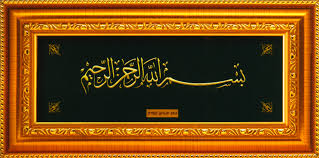 Allah’sName in the Cross-Section of a Cantaloupe MelonThe Exclusive Islamic Miracles of Dr Umar Elahi AzamManchester, UKWednesday 26 August 2015IntroductionThe Name of Allah Ta’la was found in the cross-section of a cantaloupe melon.This miracle was discovered c. 5:00 am on Wednesday 28/8/15.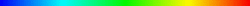 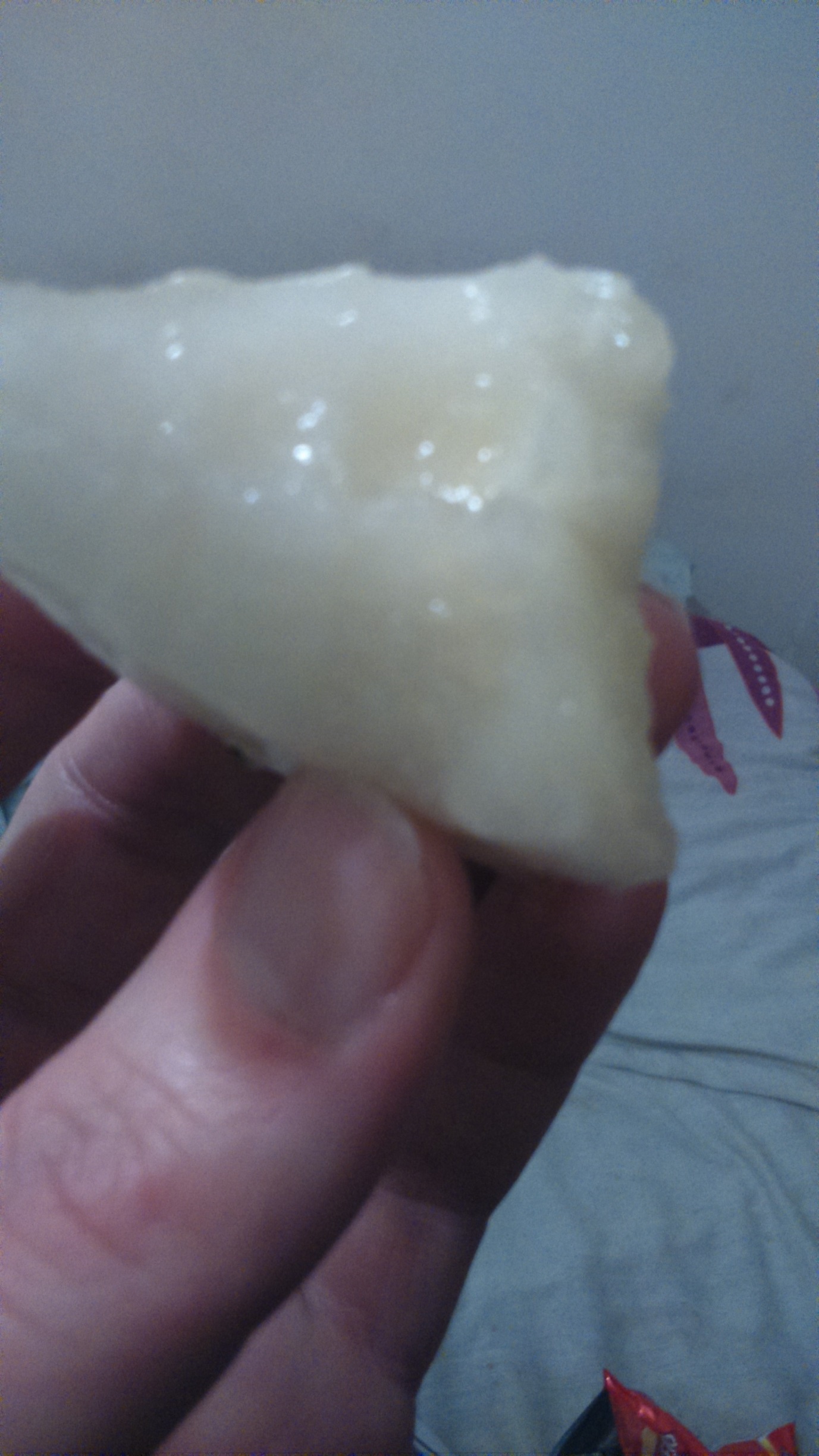 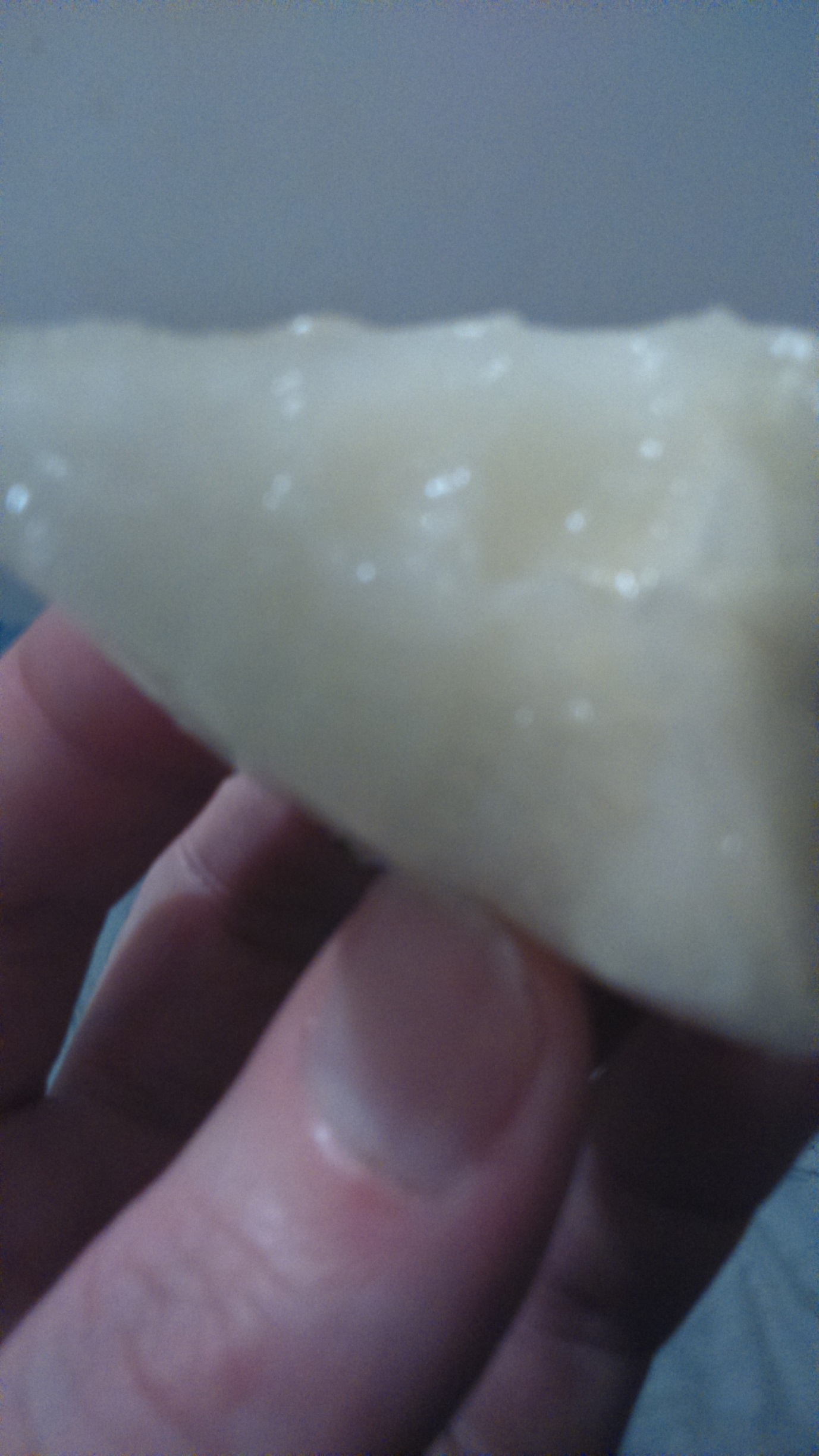 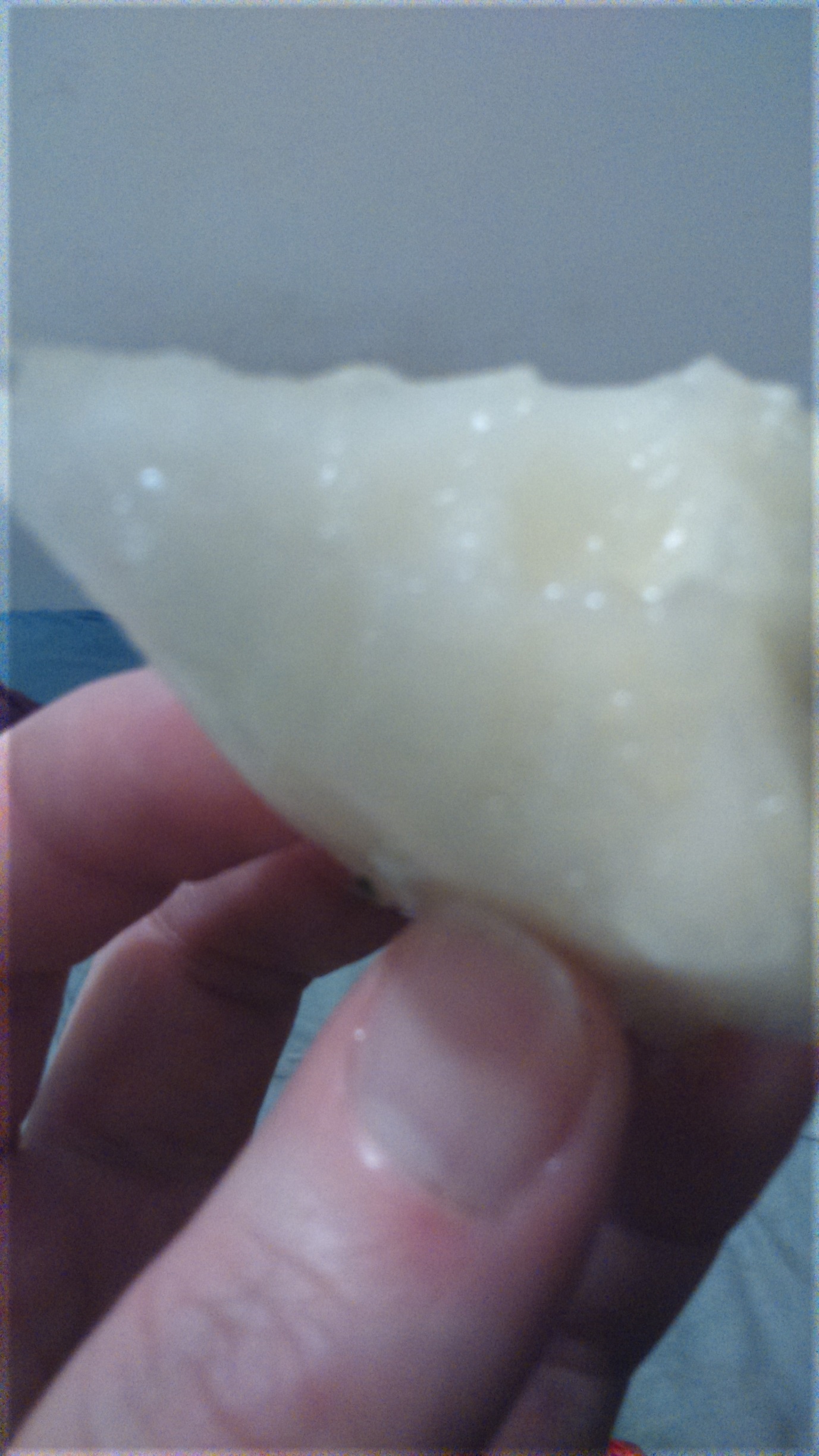 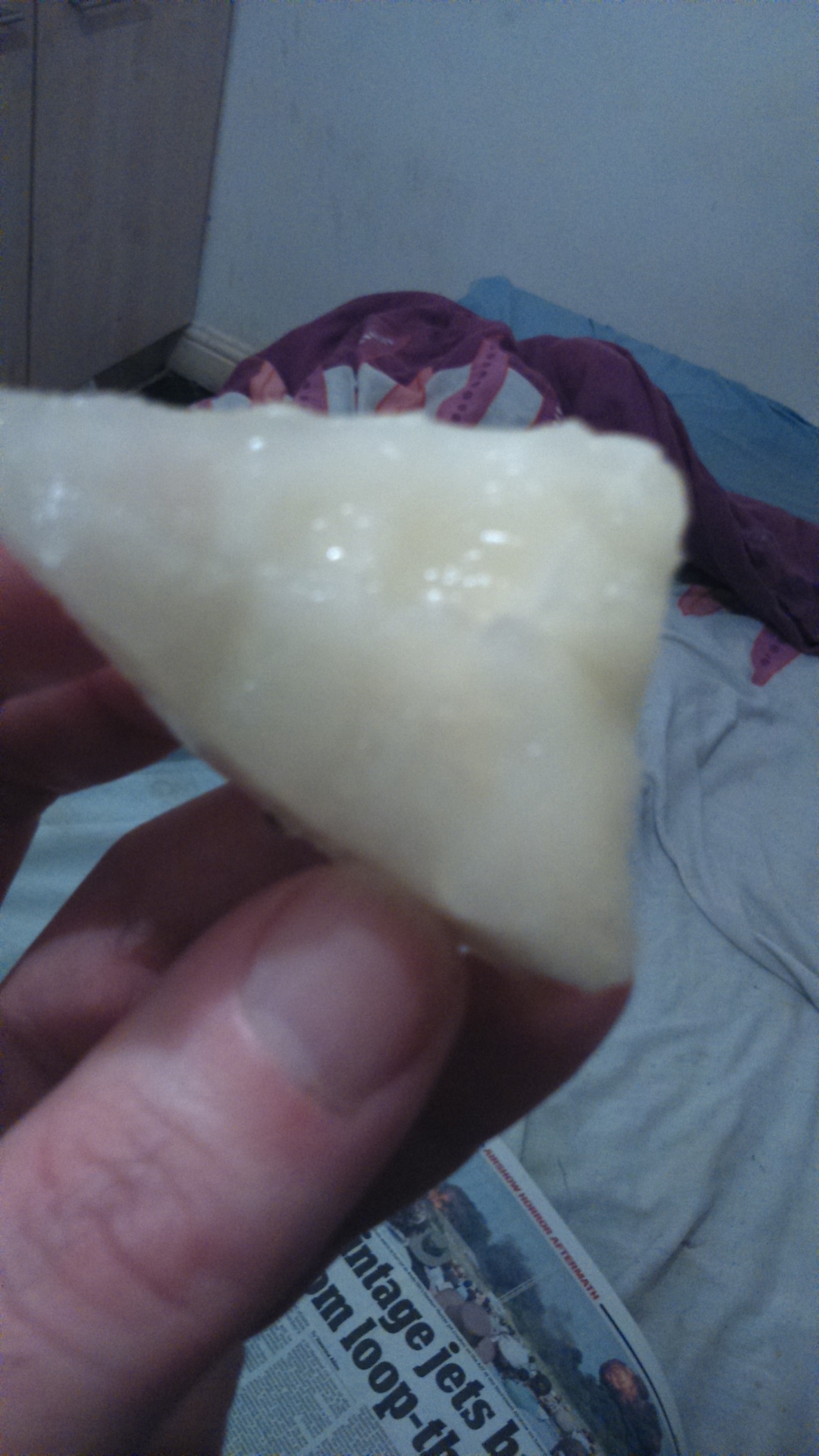 